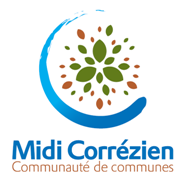 Ce questionnaire a été élaboré par la communauté de communes Midi Corrézien dans un souci d’amélioration des offres et services proposés pour les familles avec des enfants de 0 à 6 ans et aux professionnels de la petite enfance. La collectivité s’est inscrite dans une démarche de réflexion globale, dans le cadre de la Convention Territoriale Globale, signée avec la Caisse d’Allocations Familiales de la Corrèze. Ce questionnaire a pour objectif d’adapter, aux besoins exprimés par les habitants de la communauté de Communes du Midi Corrézien, les services divers pour les familles et jeunes enfantsVotre situation familialeVous êtes :  un homme                une femme Votre âge :   18-25 ans  	   26-35 ans     	  plus de 35 ans Vous êtes :          marié(e)ou pacsé(e)        divorcé(e)ou séparé(e)       en concubinage        célibataire Attendez-vous (ou votre conjointe) actuellement un enfant ?                Non         Oui En cas de séparation, pratiquez-vous une garde alternée.                       Oui          nonSi oui de quelle façon : ………………………………………………………………………………………….…………………………………………………………………………………………………………..…………………………………………………………………………………………………………………..……….Quel est le nombre d’enfants dans votre foyer ?          Total ……….Précisez :Situations professionnelles des personnes composant le foyerMère : Commune de résidence : ……………………………………….….                  Commune de travail : ……………………………………….…. En activité professionnelle                                                               En cessation provisoire d’activité En recherche d’emploi                                                                      Sans emploiPère : Commune de résidence : ……………………………………….….                  Commune de travail : ……………………………………….…. En activité professionnelle                                                               En cessation provisoire d’activité En recherche d’emploi                                                                      Sans emploiAutre (en cas de familles recomposées) : Commune de résidence : ……………………………………….….                  Commune de travail : ……………………………………….…. En activité professionnelle                                                               En cessation provisoire d’activité En recherche d’emploi                                                                      Sans emploiLa parentalitéAvez-vous eu recours à une association, structure, personne privée ou autre :Si oui pour des renseignements concernant : La santé de votre enfant : …………………………………………….…..……… Le bien-être de votre enfant : …………………………………………………… Les documents administratifs à remplir :  ………………………….……… Les activités possibles proposées :  …………………………………………… Le soutien aux parents : ……………………………………………………….…… Autres : …………………………………………………………………………………….…Si non, quels seraient vos attentes et besoins ?……………………………………………………………………………….…………………………………………………………………………………………..Pensez-vous trouver facilement les réponses à vos besoins concernant vos enfants, et vous-même en tant que parents sur la communauté de communes Midi Corrézien ?  Oui                        NonSi non, dans quels domaines sont vos besoins ?...................................................................................................Commentaire : ……………………………………………………………………………….………………………………………………………………………………………………………………………………………………….…………………………………………………………………….……………………Pensez-vous avoir besoin d’un soutien concernant l’éducation du jeune enfant ?     Oui                        NonPrécisez : ……………………………………………………………………………….………………………………………………………………………….……………………………………………………………………………….…………………………………………………………………….……………………Les modes de garde de 0 à 6 ansQuel a été votre 1er contact pour la recherche d’un mode de garde ? : .………………………………………………………….………………En êtes-vous satisfait (e) ? .…………………………………………………………………………………………………………………………….……………Comment faites-vous garder votre (vos) enfant(s) (0-3 ans) et  hors périodes scolaires (pour les 3-6 ans) ?Précisez les horaires et le lieu d’accueil sur la journéeEtes-vous satisfait des solutions que vous avez mises en place ?            Oui                        NonSi non que souhaiteriez-vous ? .…………….…………………………………………………………………………………………………………..……………………………………………………………………………………………………………………………………………………………………………………………….Quand votre enfant sera en âge de fréquenter l’Accueil de loisirs, pensez-vous l’inscrire ?  Meyssac                Beynat                Tudeils                  Aubazine		 Autre (Précisez) ……………….Ces implantations vous semblent elles accessibles :  Oui Non : pourquoi ? ………………………………………………………………………………………………………………………………………………………Cas particulier : votre enfant est porteur d’un handicap ou d’une maladie nécessitant une prise en charge ou des soins particuliers J’ai fait le choix de garder moi-même mon enfant (ou mon conjoint a fait ce choix) ……………………………………………… J’ai recherché une solution de garde adaptée……………………………………………………………………………………………….………… Je n’ai pas eu de difficulté particulière pour trouver une solution conforme à mes souhaits et à mes contraintes, mon enfant peut être pris en charge dans un mode de garde courant………………………………………………………………………… J’ai eu d’importantes difficultés - pour trouver une solution conforme à mes souhaits et à mes contraintes………………………………………………………………………………………………………………………………………………………………Suggestions : …………………………………………………………………………………………………………………………………………………………….. ……………………………………………………………………………………………………………………………………………………………………………………………………………………………………………………………………………………………………………………………………………………………………Questionnaire est à retourner avant le 25 novembre 2019 soit :Communauté de communes Midi corrézien – Service à la populationLe clos joli - 10 côte de Pierretaillade 19500 Meyssacpar mail à contact@midicorrezien.comCe questionnaire est également téléchargeable sur : www.midicorrezien.com……. enfant(s) de  moins de 3 ans  ……. enfant(s) de 3 à 6 ans                     ……. enfant(s) de plus de 6 ansGardé par (mère, père ou autre)Structures collectives (Crèche, Accueil de loisirs…)Assistantes maternellesGrands-parents ou prochesPersonne à domicileExemple :Mère : 6h-15hPère : journée entière15h -20h30 à TudeilsExemple : 7h30-18h30 à Lanteuil